COMUNE DI GOLFO ARANCI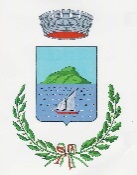 Via Libertà, 74 - 07020 – Golfo AranciTel: 0789/612901 – fax: 0789/612914Email: servizio.protocollo@comune.golfoaranci.ss.itpec: protocollo@pec.comune.golfoaranci.ss.itIMPOSTA DI SOGGIORNO DICHIARAZIONE DI OPZIONE IRREVOCABILE PER LA DETERMINAZIONE DELLE PRESENZE TASSABILI SULLA BASE DELL’APPLICAZIONE DEL CRITERIO FORFETTARIO PER L’ ANNO  2024Sotto la mia personale responsabilità e consapevole delle sanzioni penali previste dall’art. 76 D.P.R. 445/2000 in caso di false dichiarazioni, ai sensi degli articoli 46/47 del D.P.R. 445/2000 io sottoscritto/aDichiaro di sottoscrivere la presente dichiarazione in qualità di privato/a in relazione alla mia volontà irrevocabile di assicurarmi il beneficio della determinazione dell’Imposta di Soggiorno in misura forfettaria, come previsto dall’art. 4, comma 4, del Regolamento Comunale sull’Imposta di Soggiorno e dalla Deliberazione di Giunta Municipale di approvazione delle Tariffe relative all’ anno di dichiarazione, ai fini della eventuale locazione estiva del sotto indicato immobile a destinazione abitativa del quale ho la disponibilità:    DICHIARO        - di versare nelle condizioni stabilite dal Regolamento Comunale per l’esercizio dell’opzione di cui alla presente dichiarazione, ed in particolare di non svolgere attività imprenditoriale di locazione di immobili o di gestione di strutture ricettive, e di avere la disponibilità di non più di quattro immobili ad uso abitativo destinati alla locazione estiva;        - di optare irrevocabilmente per l’anno di imposta 2024 per la determinazione dell’Imposta di Soggiorno in misura forfettaria, come previsto dall’art. 4, comma   4, del Regolamento Comunale sull’Imposta di Soggiorno e dalla Deliberazione di Giunta Municipale N° 211 del 22/12/2017 e s.m.i. di approvazione delle Tariffe, ai fini della eventuale locazione estiva del sopra indicato immobile a destinazione abitativa del quale ho la disponibilità, di Euro 150,00, somma che ho già provveduto a versare mediante bonifico bancario a favore del conto corrente di tesoreria del Comune di Golfo Aranci, IBAN IT34L0101585110000000000727, in data ________________, come copia della contabile che allego alla presente.    DICHIAROInoltre, di essere informato e di accettare senza riserve che, anche nell’ipotesi di mancata effettiva locazione dell’immobile di cui sopra nell’anno 2024, non mi sarà dovuto alcun rimborso della predetta somma versata per l’esercizio dell’opzione. Parimenti, non saranno rimborsabili le eventuali somme trattenute da intermediari (Agenzie Immobiliari, Portali Telematici, etc.) intervenuti nella locazione e riversate al Comune di Golfo Aranci a titolo di Imposta di Soggiorno.    DICHIAROaltresì di essere informato e di accettare senza riserve che, qualora il versamento della somma suddetta, ovvero l’invio della presente dichiarazione siano intervenuti dopo il termine del 30 Giugno dell’anno solare al quale sono riferiti, sarò automaticamente decaduto dal regime opzionale forfettario.                   Data e luogo		                        Firma __________________________		   ______________________________							Allegati :- 1) copia della contabile del bonifico;  - 2) copia documento di identitàA - DATI ANAGRAFICI SOGGETTO DICHIARANTEA - DATI ANAGRAFICI SOGGETTO DICHIARANTEA - DATI ANAGRAFICI SOGGETTO DICHIARANTEA - DATI ANAGRAFICI SOGGETTO DICHIARANTEA - DATI ANAGRAFICI SOGGETTO DICHIARANTECodice Fiscale:Codice Fiscale:Codice Fiscale:Codice Fiscale:Codice Fiscale:Cognome e Nome:Cognome e Nome:Cognome e Nome:Cognome e Nome:Cognome e Nome:Nato/a a Nato/a a Prov.:Data:Data:Residenti in via/piazzaResidenti in via/piazzaResidenti in via/piazzaCiv./internoLocalità/CAPTelefono:Fax:Fax:Cellulare:Cellulare:E-mail:                                                                                              E-mail:                                                                                              E-mail:                                                                                              E-mail:                                                                                              E-mail:                                                                                              B - DATI DELL’IMMOBILE PER IL QUALE E’ PRESENTATA LA DICHIARAZIONE B - DATI DELL’IMMOBILE PER IL QUALE E’ PRESENTATA LA DICHIARAZIONE B - DATI DELL’IMMOBILE PER IL QUALE E’ PRESENTATA LA DICHIARAZIONE B - DATI DELL’IMMOBILE PER IL QUALE E’ PRESENTATA LA DICHIARAZIONE Tipologia        ABITAZIONE    Ubicazione:  Tipologia        ABITAZIONE    Ubicazione:  Tipologia        ABITAZIONE    Ubicazione:  Tipologia        ABITAZIONE    Ubicazione:  Proprietario catastale                                                                            cod. fisc.Proprietario catastale                                                                            cod. fisc.Proprietario catastale                                                                            cod. fisc.Proprietario catastale                                                                            cod. fisc. Foglio                  Particella             subFoglio                  Particella             subFoglio                  Particella             subFoglio                  Particella             subCategoriaCategoriaANNOTAZIONI